John Joseph Boyer1805 - 1877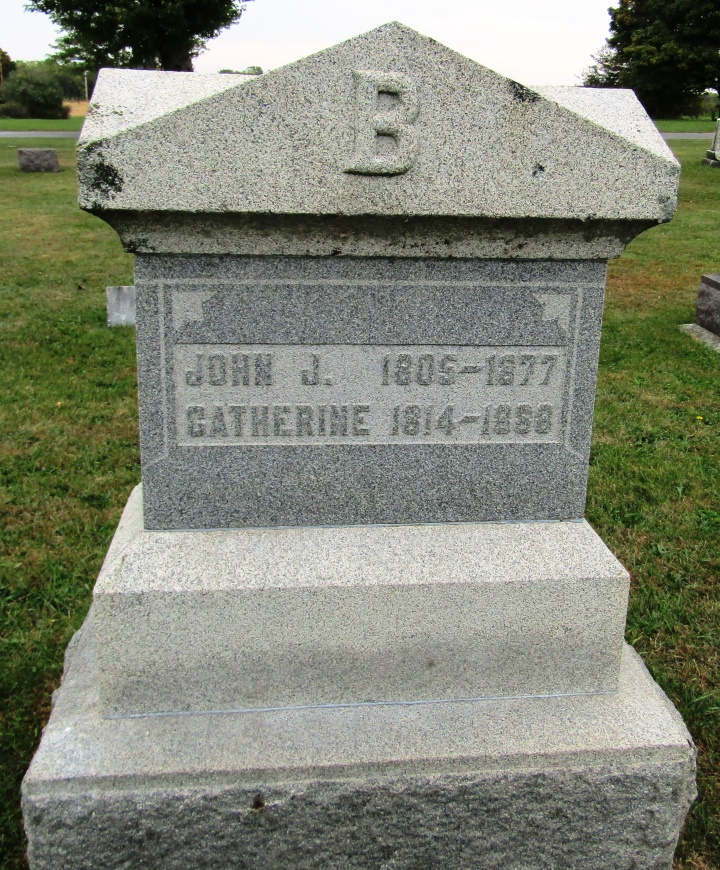 No further information found at this time